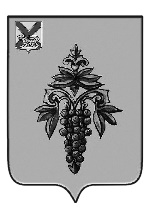 ДУМА ЧУГУЕВСКОГО МУНИЦИПАЛЬНОГО ОКРУГА Р Е Ш Е Н И ЕВ соответствии с Федеральным законом от 06 октября 2003 года № 131-ФЗ «Об общих принципах организации местного самоуправления в Российской Федерации», Уставом Чугуевского муниципального округа Приморского края, Положение о территориальном общественном самоуправлении в Чугуевском муниципальном округе, утвержденного решением Думы Чугуевского муниципального округа 28 апреля 2020 № 30-НПА (в ред. от 23.07.2020 № 68-НПА, 05.11.2020 №110-НПА, 14.07.2023 № 494-НПА, от 24.10.2023 524-НПА), рассмотрев заявление инициативной группы граждан об  установлении границ территориального общественного самоуправления «Саратовский» с. Саратовка, Дума Чугуевского муниципального округа РЕШИЛА:1. Установить границы территории, на которой осуществляется территориальное общественное самоуправление «Саратовский» с. Саратовка (далее - ТОС «Саратовский» с. Саратовка):1.1. Описание прохождения границы территории ТОС «Саратовский» с. Саратовка:С юго-западной части границы ТОС «Саратовский» с. Саратовка проходят от дома № 48 по улице Первомайская до дома № 1 по улице Садовая, далее с северо-востока до дома № 10а по улице Лесная, на юго-востоке от дома № 1 по улице Набережная до дома № 1 по улице Лесная, на юго-западе улица Сплавная.1.2.	В границах указанной территории расположено 5 улиц:- ул. Первомайская; ул. Набережная; ул. Лесная; ул. Садовая; ул. Сплавная.1.3. В границах указанной территории расположено 100 домов.2. Направить копию данного решения инициативной группе граждан, с. Саратовка, в администрацию Чугуевского муниципального округа для сведения.3. Настоящее решение вступает в силу со дня его принятия и подлежит официальному опубликованию.Председатель ДумыЧугуевского муниципального округа                                         	 Е.В.ПачковПриложение к описанию границ территории ТОС «Саратовский» села СаратовкаСхема границ территории ТОС «Саратовский» села Саратовкаот 22.12.2023№ 555Об установлении границ территориального общественного самоуправления «Саратовский» с. СаратовкаОб установлении границ территориального общественного самоуправления «Саратовский» с. СаратовкаОб установлении границ территориального общественного самоуправления «Саратовский» с. СаратовкаОб установлении границ территориального общественного самоуправления «Саратовский» с. Саратовка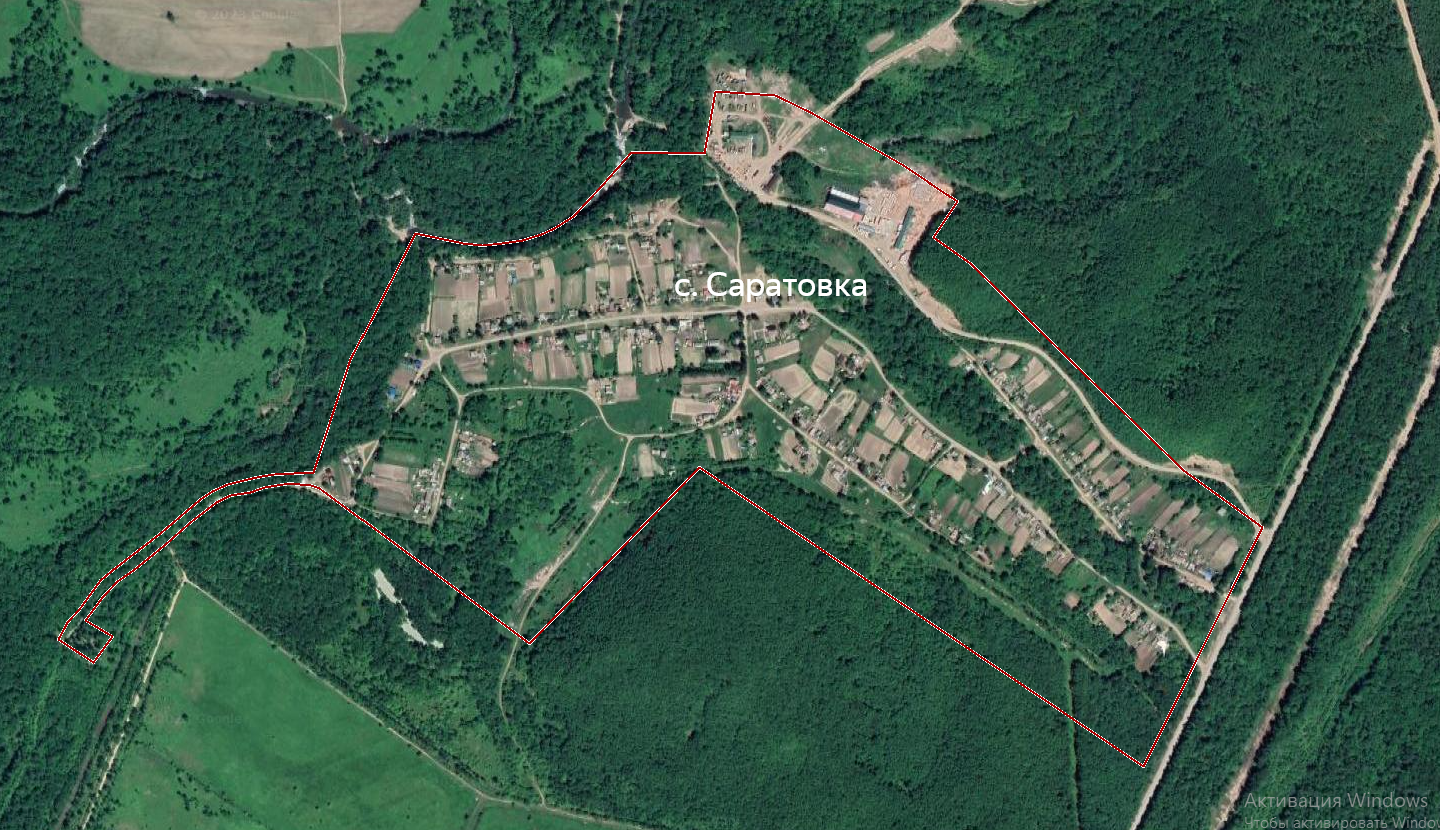 Условные знаки:	граница территории ТОС «Саратовский»